05.07.2022Аллея Машиностроителей, уборка мусора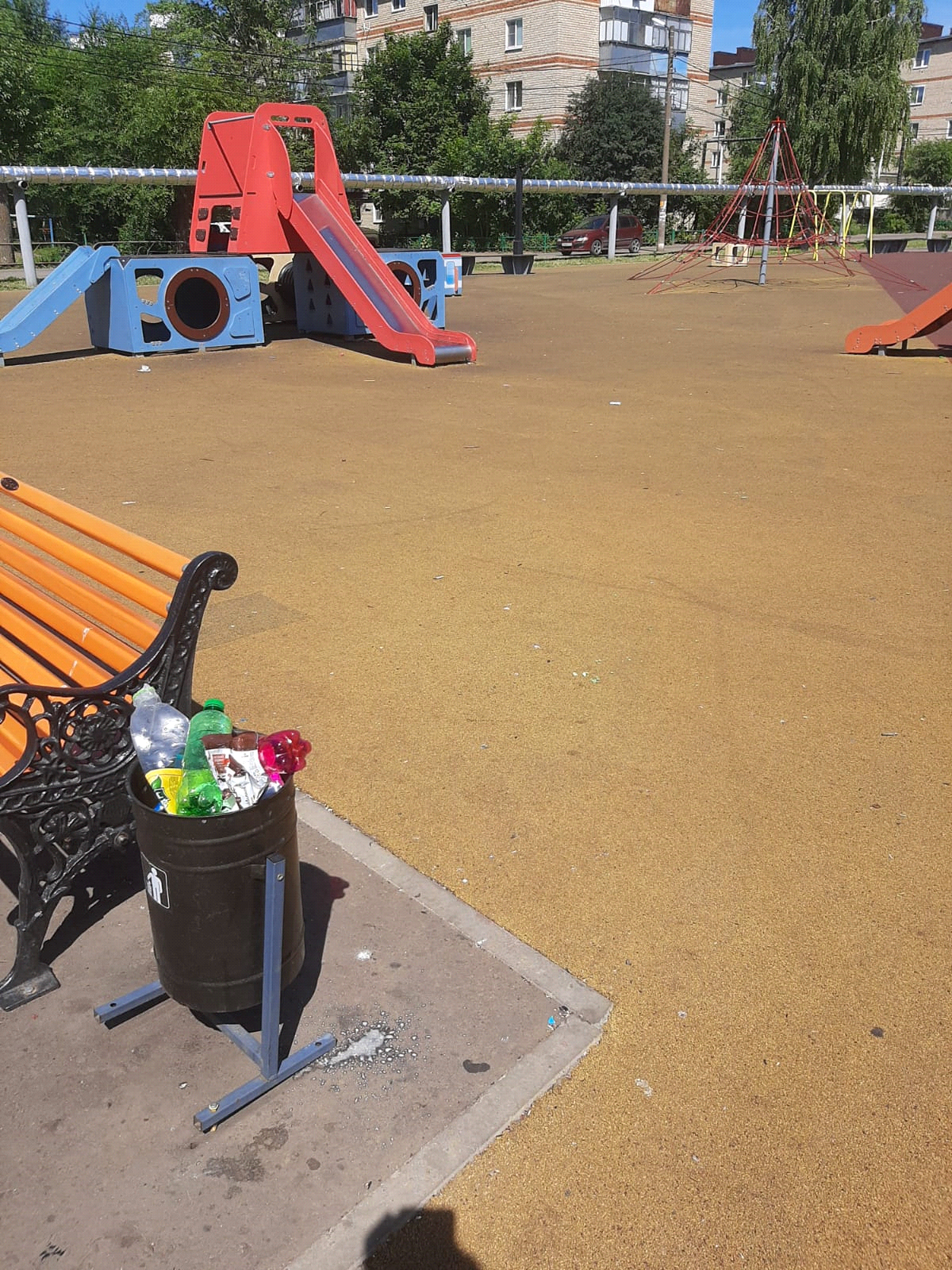 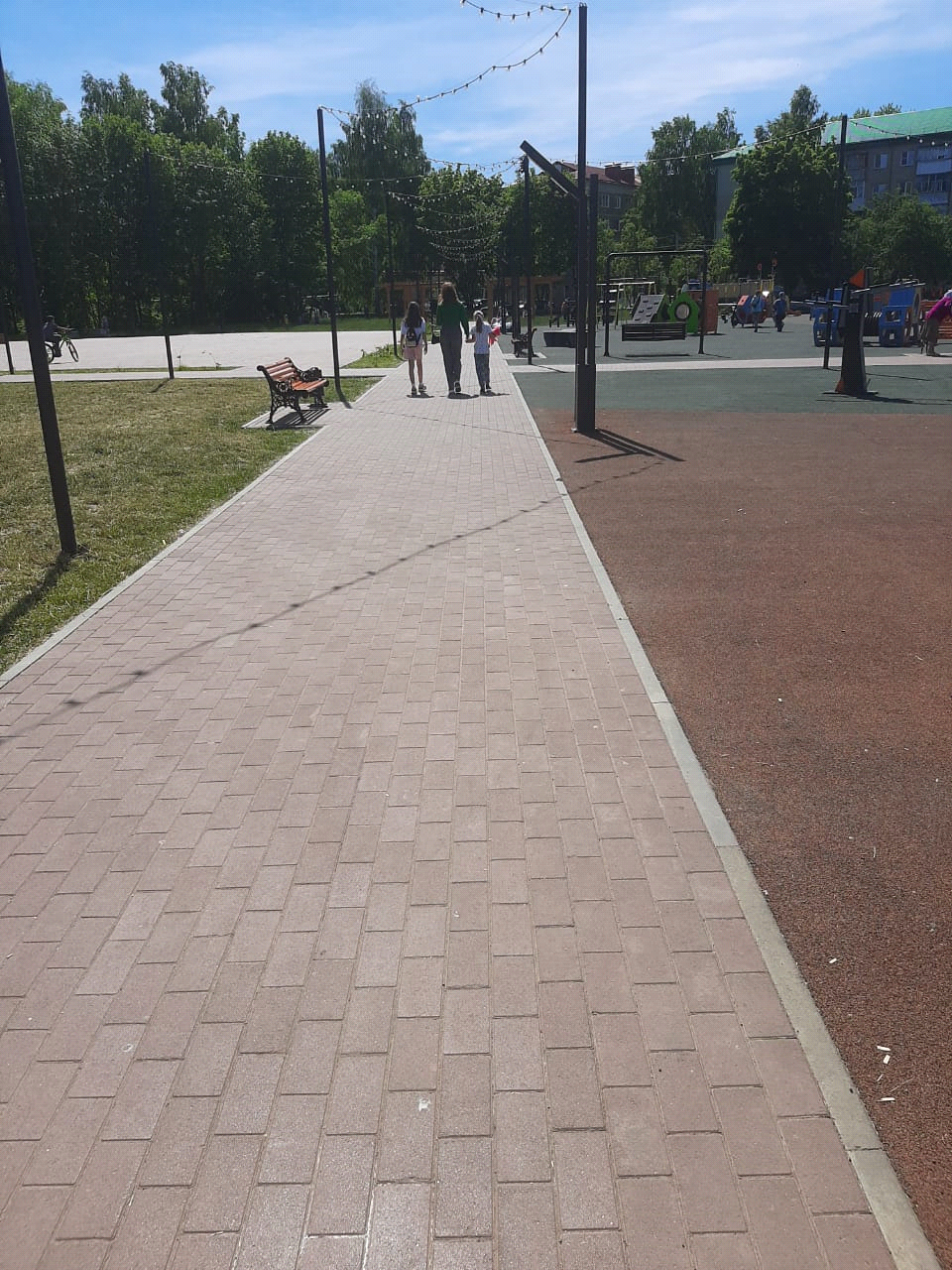 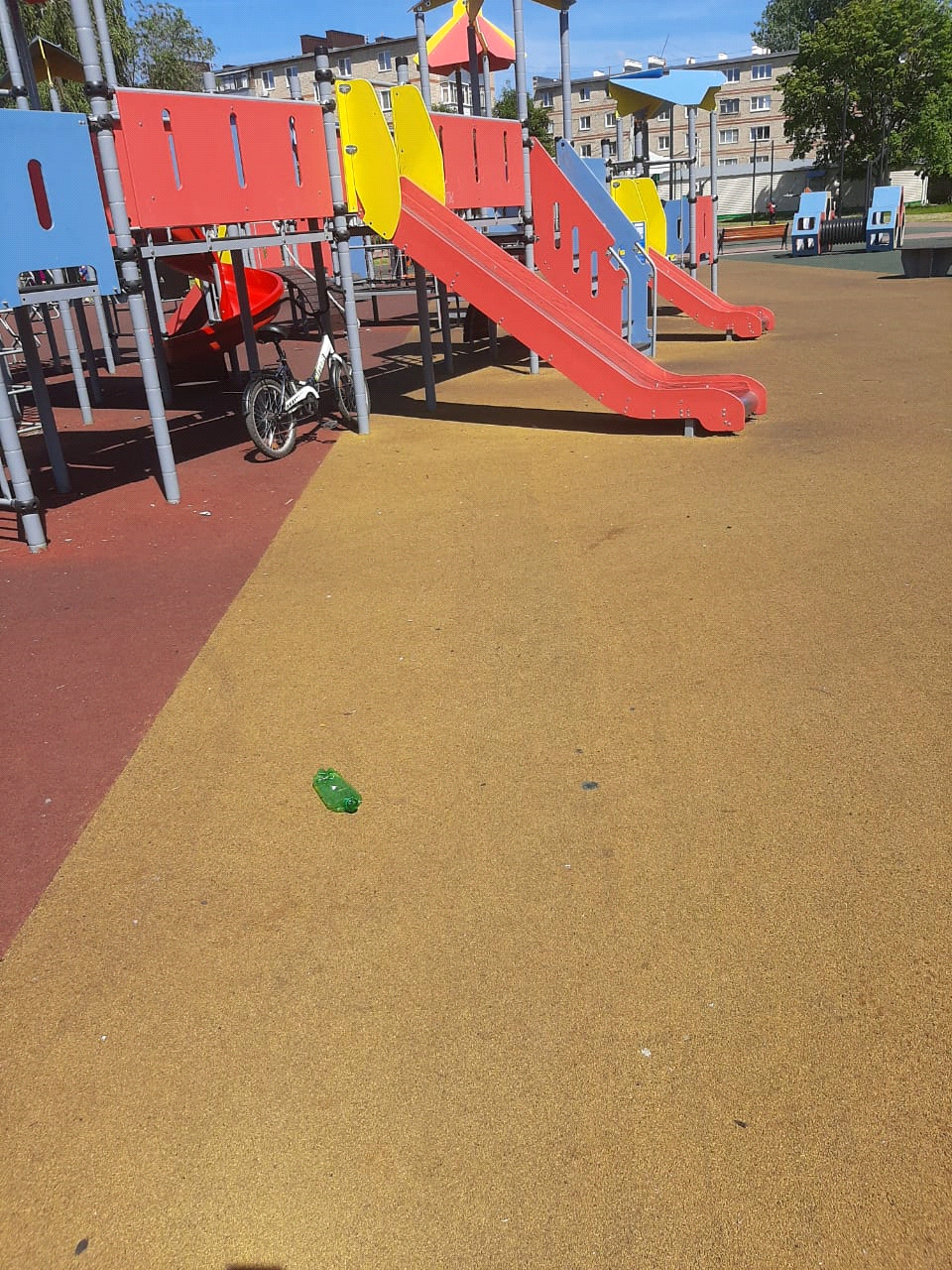 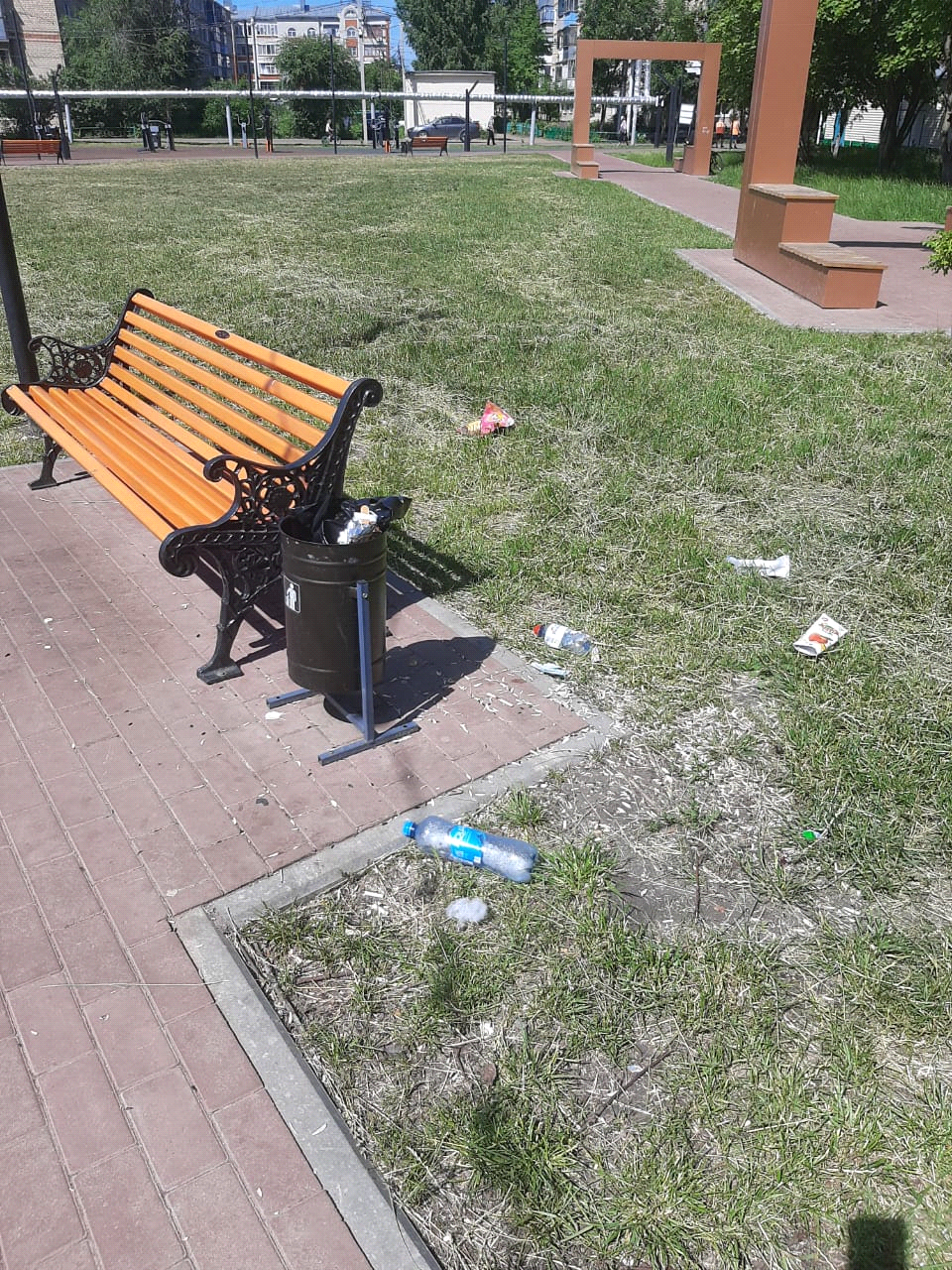 